Lesson Study Team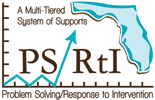 School      School      School      School      School      School      School      School      School      School      School      SY      SY      SY      SY      SY      SY      SY      SY      SY      Team Contact InformationNameNameNameNameNameGrade-LevelGrade-LevelGrade-LevelEmailEmailEmailEmailEmailEmailEmailEmailRoleRoleRoleTeam Contact InformationTeam Contact InformationTeam Contact InformationTeam Contact InformationTeam Contact InformationTeam Contact InformationTeam Contact InformationTeam Contact InformationTeam Contact InformationTeam Contact InformationMeetingsMeeting DatesAug.Sept.Sept.Oct.Oct.Nov.Dec.Dec.Jan.Jan.Jan.Feb.Mar.Apr.MayMayJuneJulyMeetingsMeeting DatesMeetingsMeetingsTime      Time      Time      Location      Location      Location      Location      Location      Location      Location      Location      Location      Location      Location      Location      Location      Location      Location      Location      MeetingsMeetingsNormsMeetingsNormsMeetingsNormsMeetingsNormsMeetingsNormsMissionTeam’s Vision/MissionTeam’s Vision/MissionTeam’s Vision/MissionMissionRelation to School MissionRelation to School MissionRelation to School MissionMissionRelation to District MissionRelation to District MissionRelation to District MissionRolesRoleRoleRoleNameNameNameNameNameNameNameNameNameNameNameNameNameNameNameNameRolesFacilitatorFacilitatorFacilitatorRolesRecorderRecorderRecorderRolesTime KeeperTime KeeperTime KeeperRolesOtherOtherOtherRolesOtherOtherOtherRolesOtherOtherOtherProceduresProceduresProceduresSignatureSignatureSignatureSignatureSignature